 MS Entrepreneurs Application – SAMPLE BUDGET TEMPLATE 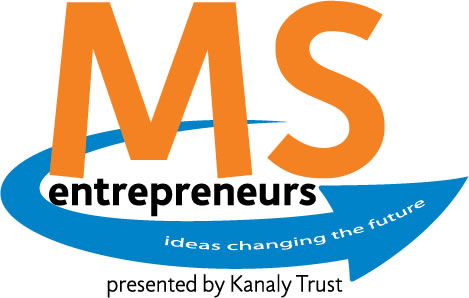 *(example) – Please replace the example fields with your information. Use additional sheet, if needed.Applicants Name:Project Name:Date:MaterialsCostWhy do you need?When will you need?*(example) 10 reams of paper$25Flyers and Instruction and Training MaterialAt start of projectEquipment*(example) 6 PCsDonatedProduce materialAt start of projectFacilities*(example) Exercise room, 2 hours/week, 10 weeksExercise sessions90 days after startTraining*(example) Orientation session for volunteersNCTechnology*(example) Wifi accessDonatedCommunication and publicityAt start of projectTotal Budget$